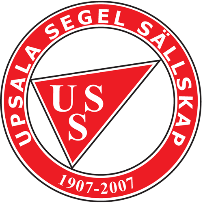 Inbjudan   USS Regattan  Datum: 8-9 juni 2024  Plats: Uppsala SS, Skarholmen Tävlingens nivå: Blå, Räknas också som DM för deltagare från distriktet i klasserna Neptunkryssare, 606, J70 och A22. Båtklasser: Neptunkryssare (Neptunkryssarcupen), 606 (Rikscup), J/70, A22, IF, H-båt, Finnjolle samt SRS kölbåtar. Klass som inte samlar minst tre båtar deltar i SRS-klassen.Arrangör: Upsala Segelsällskap (USS)    1. Regler  1.1 Tävlingen genomförs i överensstämmelse med reglerna såsom de är definierade i Kappseglingsreglerna (KSR) samt med appendix S, Standardseglingsföreskrifter och Appendix T1 med straffsatsen 20%.  1.2 Klassregler för respektive klass i denna inbjudan samt de kompletterande seglingsföreskrifter som utfärdas gäller. Undantag från klassreglerna i 606-klassen är att tracking-elektronik tilllåts.  1.3 När vattentemperaturen understiger +14ºC ska tävlande ha på sig kläder som ger gott skydd mot nedkylning i vatten.   2. Villkor för att delta  2.1 Tävlingen gäller ”Öppen klass” och för att delta i Distriktsmästerskap ska varje tävlande (alla i besättningen) vara medlem i en klubb ansluten till SSF och klubben ska tillhöra distriktet. I övrigt ska den tävlande ombord som har ansvaret vara medlem av en klubb som är ansluten till sin nationella myndighet. Varje tävlande som är svensk medborgare ska ha en tävlingslicens utfärdad av Svenska Seglarförbundet.    2.2 Varje tävlande båt ska vara ansvarsförsäkrad.  2.3 Tävlande deltar i regattan helt på egen risk. Se KSR 4, Beslut att kappsegla. Den arrangerande myndigheten accepterar inget ansvar för sak- eller personskador som någon råkat ut för i samband med eller före, under eller efter regattan.      3. Anmälan     3.1 Anmälan ska göras senast 2022-06-03 i Sailarena. Anmälningsavgiften är 200 kr för juniorbesättningar och 450 kr för seniorbesättningar. Efteranmälan med tillägget +200 kr.3.2 Anmälan ska innehålla uppgifter om båttyp, klass, rorsman, gastar, e-postadress och mobilnummer   4. Registrering och besiktning  4.1 Registrering av samtliga i besättningen ska göras senast 2022-06-08 kl. 09.00.   4.2 Den som är ansvarig ombord ska kunna styrka klubbmedlemskap, eventuell tävlingslicens och båtens mätbrev eller motsvarande.  4.4 En båt eller utrustning kan när som helst besiktigas avseende överensstämmelse med reglerna. På vattnet kan kappseglings- och/eller tekniska kommittén instruera en båt att omedelbart bege sig till en föreskriven plats för besiktning.  4.5 Skadad eller förlorad utrustning får inte ersättas utan tillstånd från kappseglingskommittén. Begäran om det ska göras till kappseglingskommittén vid första möjliga tillfälle.  4.6 En tävlande i en besättning får inte bytas utan tillstånd från kappseglingskommittén.  5. Seglingsföreskrifter och information  5.1 Seglingsföreskrifterna består av KSR appendix S, Standardseglingsföreskrifter, och kompletterande seglingsföreskrifter. De kompletterande seglingsföreskrifterna och annan officiell information kommer att finnas tillgängligt på Sailarena som är den officiella anslagstavlan  6. Tidsprogram  6.1 Program fredag 9:e juni  17.00-19.00 Registrering som görs helst digitalt. Aktuella dokument finns i expedition klubbhuset  Sjösättning för 606 vid USS på Skarholmen. Sjösättning Neptunkryssare och H-båt vid ESK kl 17-19,    Program lördagen den 8:e juni:07.30-09.30 Sjösättning USS, ESK 07.30-8.00 08.00-09.00 Registrering som görs digitalt. Aktuella dokument finns i expeditionen  09.05            Skepparmöte   10.30           Tid för första varningssignal  Program söndagen den 9:e juni:10.00 Tid för första varningssignal:  Prisutdelning: snarast efter att resultatlista finns efter att ev. protester är klara.  6.2 After Sail i form av hamburgare med dryck till självkostnadspris kommer att serveras i anslutning till klubbhuset direkt efter båda dagarnas seglingar.     7. Genomförande  7.1 Sju kappseglingar är planerade   7.2 Formatet är en rak serie.   8. Kappseglingsområde och bana  8.1 Kappseglingarna genomförs på Ekoln.   8.2 Banan är en kryss-länsbana.  9. Protester och straff 9.1 Alternativt straff. Appendix T1 med straffsatsen 20% minsta straffpoäng är 2. 9.2 KSR 44.1 ändras till: En båt får ta ett ensvängsstraff när den kan ha brutit mot en eller flera regler i del 2 i samma händelse medan den kappseglar 10. Poängberäkning  10.1 Lågpoängsystemet i KSR A5.3 gäller.  10.2 KSR A2.1 ändras så att vid tre eller färre genomförda kappseglingar räknas samtliga och vid fler än tre genomförda kappseglingar får en räknas bort.  10.3   För att räknas som distriktsmästerskap krävs minst 3 tävlande och 3 genomförda kappseglingar. 11. Priser  11.1 Utöver några klassers vandringspriser så delar USS ut nyttopriser till var tredje deltagande båt per klass. För utdelning av mästerskapstecken tillämpas SSF:s Tävlingsreglemente 2023, kapitel 8 Mästerskap.   20231206, Staffan Eklund